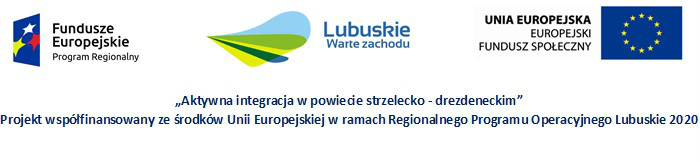 Załącznik do ogłoszenia o naborze do komisji konkursowejFormularz zgłoszeniowy kandydata do prac w komisji konkursowej powoływanej przez Zarząd Powiatu Strzelecko – Drezdeneckiego w otwartym konkursie ofert na realizację zadania publicznego z zakresu aktywizacji zawodowej uczestników projektu realizowanego przez Powiatowe Centrum Pomocy Rodzinie w Drezdenku pod tytułem „Aktywna integracja w powiecie strzelecko – drezdeneckim” w ramach Regionalnego Programu Operacyjnego Lubuskie 2020, osi priorytetowej 7. Równowaga społeczna, działanie 7.2. Programy aktywnej integracji realizowane przez powiatowe centra pomocy rodzinie współfinansowanego ze środków Europejskiego Funduszu Społecznego”.Informacje o kandydacieImię i nazwisko kandydata na członka komisji konkursowej:……………………………………Data urodzenia:…………………………………………………………………………………..Adres kontaktowy kandydata:……………………………………………………………………Opis doświadczenia kandydata na członka komisji w zakresie działalności organizacji/podmiotów wymienionych w art.3 ust.3 ustawy o działalności pożytku publicznego i o wolontariacie:…………………………………………………………………………………………………...……………………………………………………………………………………..………………………….……………………………………………………………………………………..Oświadczam, że:Jestem obywatelem RP i korzystam z pełni praw publicznych.Nie pozostaję wobec oferentów biorących udział w konkursie w takim stosunku prawnym lub faktycznym, który mógłby budzić uzasadnione wątpliwości, co do mojej bezstronności.W ostatnich trzech latach od daty wszczęcia procedury konkursowej nie pozostawałem/am w stosunku pracy lub zlecenia z oferentem oraz nie byłem członkiem władz jakiegokolwiek z oferentów biorących udział w konkursie.Posiadam wymagane, co najmniej 3-letnie doświadczenie w zakresie działalności na rzecz organizacji pozarządowych lub podmiotów wymienionych w art. 3 ust.3 ustawy o działalności pożytku publicznego i o wolontariacie, o którym mowa w pkt 4 niniejszego formularza, tj. od roku:……………Deklaruję o prawdziwości podanych wyżej danych i zgodnie z ustawą o Ochronie danych osobowych i wyrażam zgodę na przetwarzanie moich danych osobowych dla potrzeb niezbędnych do realizacji procesu wyboru członków komisji konkursowej.Wyrażam zgodę na udział w pracach komisji konkursowej powoływanej przez Zarząd Powiatu Strzelecko - Drezdeneckiego w otwartym konkursie ofert na realizację zadania publicznego pn. „Aktywizacja zawodowa uczestników projektu realizowanego przez Powiatowe Centrum Pomocy Rodzinie w Drezdenku w ramach Regionalnego Programu Operacyjnego Lubuskie 2020, osi priorytetowej 7. Równowaga społeczna, działanie 7.2. Programy aktywnej integracji realizowane przez powiatowe centra pomocy rodzinie współfinansowanego ze środków Europejskiego Funduszu Społecznego”Podpis kandydata na członka komisji:……………………………………………………………Zapoznaliśmy się z zasadami udziału przedstawicieli organizacji pozarządowych/podmiotów wymienionych w art.3 ust.3 ustawy o działalności pożytku publicznego i o wolontariacie w komisji konkursowej Powiatu Strzelecko – Drezdeneckiego.Zgłaszamy w/w kandydata na członka komisji konkursowej Powiatu Strzelecko – Drezdeneckiego……………………………………………………………………………………………………………Podpis i pieczęcie członków Zarządu organizacji/podmiotu